О внесении изменений в постановление администрации Пограничного муниципального района от 19.02.2020 № 146                      «О психолого-медико-педагогической комиссииПограничного муниципального округа» В соответствии с Федеральным законом от 29.12.2012 
№ 273-ФЗ «Об образовании в Российской Федерации», приказом Министерства образования и науки Российской Федерации от 20.09.2013 № 1082                         «Об утверждении положения о психолого-медико-педагогической комиссии», письмом Министерства образования и науки РФ от 23.05.2016 № ВК-1074/07
«О совершенствовании деятельности психолого-медико-педагогических комиссий» администрация Пограничного муниципального районаПОСТАНОВЛЯЕТ:1. Внести изменения в постановление администрации Пограничного муниципального района от 19.02.2020 № 146 «О психолого-медико-педагогической комиссии Пограничного муниципального округа», изложив состав психолого-медико-педагогической комиссии Пограничного муниципального округа                         в прилагаемой редакции. 2. Разместить настоящее постановление на официальном сайте администрации Пограничного муниципального района.3. Контроль за исполнением настоящего постановления возложить               на заместителя главы администрации Пограничного муниципального района        по социальной политике Э.Э. Тимшину.Глава муниципального района-глава администрациимуниципального района                                                                       О.А. АлександровО.В. Балесный21 6 61АДМИНИСТРАЦИЯПОГРАНИЧНОГО   МУНИЦИПАЛЬНОГО   РАЙОНАПРИМОРСКОГО КРАЯПОСТАНОВЛЕНИЕ _02.03.2020____                             п. Пограничный                         № _____182______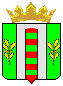 